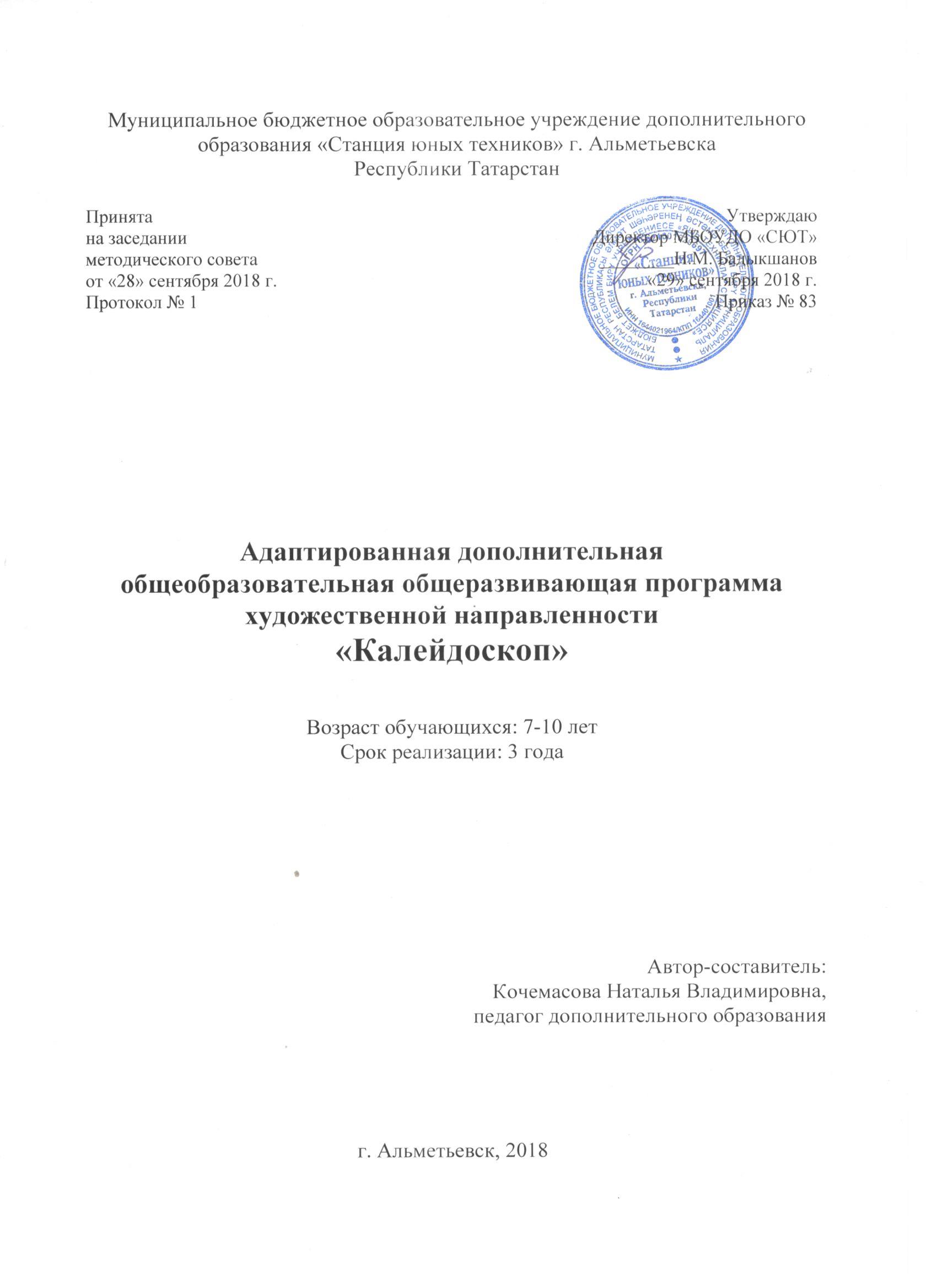 Информационная карта образовательной программыПояснительная записка          В проекте Федерального компонента государственного Образовательного стандарта общего образования одной из целей, связанных с модернизацией содержания общего образования, является гуманистическая направленность образования. Она обуславливает личностно-ориентированную модель взаимодействия, развитие личности ребёнка, его творческого потенциала. Процесс глубоких перемен, происходящих в современном образовании, выдвигает в качестве приоритетной проблему развития творчества, мышления, способствующего формированию разносторонне-развитой личности, отличающейся неповторимостью, оригинальностью. Что же понимается под творческими способностями? В педагогической энциклопедии творческие способности определяются как способности к созданию оригинального продукта, изделия, в процессе работы над которыми самостоятельно применены усвоенные знания, умения, навыки, проявляются хотя бы в минимальном отступлении от образца индивидуальность, художество. Таким образом, творчество – создание на основе того, что есть, того, чего еще не было. Это индивидуальные психологические особенности ребёнка, которые не зависят от умственных способностей и проявляются в детской фантазии, воображении, особом видении мира, своей точке зрения на окружающую действительность. При этом уровень творчества считается тем более высоким, чем большей оригинальностью характеризуется творческий результат.Задача педагога дополнительного образования состоит не в максимальном ускорении развития творческих способностей ребенка, а прежде всего в том, чтобы создать каждому ребенку все условия для наиболее полного раскрытия и реализации способностей. Способствуя формированию культурно-нравственных ценностей детей, творческих умений и навыков, программа является общеразвивающей и образовательной, т.к. полученные воспитанниками знания используются в их жизнедеятельности.Нормативно-правовое обеспечение программыКонвенция ООН о правах ребенкаФедеральный закон «Об образовании в Российской Федерации» Закон Республики Татарстан «Об образовании»Концепция развития дополнительного образования детей (утверждено распоряжением Правительства РФ от 04.09.2014г. №1726-р)Федеральный государственный образовательный стандарт среднего (полного) общего образования (утв. приказом Мин. обр. науки России от 17.05.2012 № 413)Порядок организации и осуществления образовательной деятельности по дополнительным общеобразовательным программам (утв. приказом Мин. Обр. науки России от 29.08.2013 № 1008)Примерные требования к программам дополнительного образования детей (утв. письмом Департамента молодёжной политики, воспитания и социальной поддержки детей Мин. Обр. науки России от 11.12.2006 № 06-1844)Письмо МО и Н РФ от 18.11.15 № 09-3242 о направлении Методических рекомендаций по проектированию дополнительных общеразвивающих программ (включая разно уровневые программы)Санитарно-эпидемиологические требования к устройству, содержанию и организации режима работы образовательных организаций дополнительного образования детей (утверждены постановлением Главного государственного санитарного врача Российской Федерации от 4 июля 2014 года № 41 г. Москва «Об утверждении СанПиН 2.4.4.3172-14 «Санитарно-эпидемиологические требования к устройству, содержанию и организации режима работы образовательных организаций дополнительного образования детей»)Инструкции по технике безопасностиКвалификационная характеристика педагога дополнительного образования (утверждена приказом Министерства здравоохранения и социального развития Российской Федерации от 26 августа 2010 года № 761 н «Об утверждении Единого квалификационного справочника должностей руководителей, специалистов и служащих, раздел «Квалификационные характеристики должностей работников образования»)   Направленность программы: художественно-эстетическая Программа «Калейдоскоп» разработана с элементами декоративно-прикладного искусства – в ней соединены самые различные виды деятельности: рисунок (гуашь, акварель), оригами, лепка из пластилина и гончарной глины, аппликация, изобразительное искусство и работа с природным материалом – всё это в рамках учебного курса, что позволяет ребенку всесторонне развиваться в художественном направлении, освоить различные техники и определить для себя наиболее подходящие способы развития своего творческого потенциала. В связи с этим программа «Калейдоскоп» имеет выраженный развивающий характер.Новизна программы состоит в том, что в процессе обучения воспитанники получают знания о простейших закономерностях строения формы, о линейной и воздушной перспективе, композиции, декоративной стилизации форм, правилах лепки, рисования, аппликации, а также о наиболее выдающихся мастерах изобразительного искусства, красоте природы и человеческих чувств. Актуальность программы заключается в развитии художественных способностей детей, посредством творческой деятельности, основываясь на различных техниках декоративно-прикладного и изобразительного искусства. Интеграция изобразительного и декоративно-прикладного творчества представляет больше возможностей для творческой самореализации обучающихся.Применение натуральных природных материалов при изготовлении творческих работ оказывает благоприятное влияние на умственное развитие ребенка, поскольку именно природа влияет на развитие творческих задатков, на развитие его мышления, способствует гармоничному и полноценному развитию личности ребенка.Программа позволяет реализовать индивидуальные пути развития ребенка посредством отбора видов работ в зависимости от способностей, наклонностей, потребностей, сформированных знанием, умением, навыками личности обучающегося. Получить новое качество обучающегося за счет развития общих компетенций.Реализация программы позволяет создать условия, расширяющие круг заинтересованных и активных субъектов образовательного процесса. Общение родителей, педагога и детей создает благоприятные условия для формирования у обучающихся компетенций, связанных с решением коммуникативных, социальных, практических проблем в жизни.Педагогическая целесообразность программы объясняется формированием высокого интеллекта духовности через мастерство. Программа направлена на то, чтобы через труд и искусство приобщить детей к творчеству.Основная цель программы:Создать в образовательном пространстве учреждения условия для художественного самоопределения и успешного приобретения навыков у обучающихся в области ручного трудаЗадачи:Обучающие: Научить применять теоретические знания на практике;Научить пользоваться фетром, бумагой, гончарной глиной, швейными приспособлениями, пластилином, ножницами, клеем и др. материалами;Научить ценить свой труд, уважать чужой;Раскрыть творческую личность в каждом воспитаннике, его изобразительные способности; Привить навыки аккуратности, опрятности.Развивающие:Развить внимание, память, мышление, пространственное воображение, моторику рук и глазомер, художественный вкус;Улучшить коммуникативные способности и приобрести навыки работы в коллективе.Воспитывающие:Воспитать интерес и любовь к искусству, труду. В целом, занятия в объединении способствуют разностороннему и гармоническому развитию личности ребенка, раскрытию творческих способностей, решению задач трудового, нравственного и эстетического воспитания.Отличительная особенность программы в разнообразии декоративных работ, которое позволяет предложить каждому ребенку занятие по его способностям и интересам, исключить монотонность и однобокость в творчестве, приобрести широкий круг знаний и умений, создать в объединении все условия для проявления индивидуальных особенностей и способностей детей. Отличительная особенность программы так же и в структурной модели образовательного процесса в объединении, которая имеет:  стартовый уровень (1год обучения) - первая ступень базовый уровень (2 год обучения) –вторая ступень продвинутый уровень (3 год обучения) – третья ступень На занятиях обучающимся предоставляется свобода выбора способов обработки природных материалов, разъясняется возможность вариативного выполнения одной и той же работы (панно, сувенир), используется на этапе планирования проектировочная деятельность. Данная программа соответствует цели современного образования, рассматривает обучение и воспитание как единое целое. А также помогает решить вопросы занятости, организации свободного времени детей начального среднего общего образования. Ее назначение – развитие индивидуальных способностей, личностного и творческого потенциала ребенка посредством декоративно-прикладной деятельности, основанной на углубленном знании о приемах и способах обработки природных материалов.Формы обучения:Групповая;Индивидуальная (с учетом индивидуальных психофизиологических особенностей детей).Методы обучения:Словесный (беседа, рассказ, лекция, сообщение);Наглядный (использование мультимедийных устройств, личный показ педагога, репродукции картин, книги, и т.д.);Практический;Метод самостоятельной работы (выполнение домашних заданий и т.д.);Дифференцированное обучение.Формы и методы контроля и управленияБеседа, опрос, диагностика, самодиагностика, наблюдение, тестирование, анализ результатов конкурсов, смотров, выставок.Сроки реализации данной программы: Программа «Калейдоскоп» предусмотрена на детей с 7 до 10 лет, рассчитана на 3 года.Режим занятий: 1-го года обучения- 144 часа в год, 2 раза в неделю по 2часу. 2-го года обучения – 216 часа в год,3 раза в неделю по 2 часа. 3-го года обучения – 216 часов в год, 3 раза в неделю по 2 часа. Практические занятия составляют большую часть программы. Ожидаемые результаты	К концу обучения по данной программе воспитанники должны:Знать:Технику безопасности при работе в объединении;Законы композиции;Особенности декоративно-прикладного и народного искусства;Виды и жанры искусства;Овладеть основами изобразительных техник;Стилизации натуральных форм живой и неживой природы и на этой основе развитие аналитических способностей, зрительной памяти, пространственных представлений, творческого воображения.Уметь:Доводить работу до полного завершения, через что прививается культура труда;Воплощать свои фантазии, как и умение, выражать свои мысли;Ориентироваться в оформительской деятельности.Ожидаемые результаты:Научатся применять теоретические знания на практике;Научатся пользоваться фетром, бумагой, гончарной глиной, швейными приспособлениями, пластилином, ножницами, клеем и др. материалами;Научатся ценить свой труд, уважать чужой;Будут созданы условия для раскрытия творческой личности в каждом воспитаннике, его изобразительных способностей; Овладеют навыками аккуратности, опрятности.Разовьют внимание, память, мышление, пространственное воображение, моторику рук и глазомер, художественный вкус;Улучшат коммуникативные способности и приобретут навыки работы в коллективе.Форма подведения итогов – устный опрос детей по усвоению программы (фронтальный, индивидуальный) беседы, диспуты, защита творческих и проектных работ. Открытые занятия, мастер-классы для детей и родителей особенных детей.  По итогам выставок будут отслеживаться личные, творческие знания и умения воспитанников.
Показатели результативности:позитивная динамика познавательного интереса;накопление детьми опыта и социальных установок; удовлетворенность всех обучающихся;положительные отзывы участников, внешних организаций, родителей и администрации.Учебно-тематический план на 1 год обученияСОДЕРЖАНИЕ ПРОГРАММЫ      Содержание данной программы направлено на выполнение творческих работ, основой которых является индивидуальное и коллективное творчество. В основном вся практическая деятельность основана на изготовлении изделий. Обучение планируется дифференцированно с обязательным учётом состояния здоровья учащихся. Программой предусмотрено выполнение практических работ, которые способствуют формированию умений осознанно применять полученные знания на практике по изготовлению художественных ценностей из текстильных и природных материалов. Программа рассчитана на 2 года. Введение. Изучение правил техники безопасности (4 ч)Особенно важно обучение детей основам безопасного поведения с момента поступления в образовательное учреждение. Основная задача в формировании безопасного поведения у младших школьников – предоставить любому ребенку знания об особенностях основных видов опасных ситуаций и умения организовывать в связи с ними правильное (безопасное) поведение. Безопасное поведение в этой связи может пониматься как готовность и способность субъекта при наступлении трудных и экстремальных ситуаций сохранить свою защищенность и способность к дальнейшему развитию. В процессе формирования безопасного поведения должны учитываться и психологические особенности детей младшего школьного возраста. Здоровье — один из главных параметров жизни. Его охрана и соблюдение безопасности должны иметь важное место на занятиях. Правила техники безопасности, санитарно-гигиенические нормы — это те основы, которые помогают обеспечить безопасность образовательного процесса. На первых занятиях педагог знакомит с программой ее разделами, рассказывает о новых увлекательных видах рукоделия.      2. Работа с природным материалом с использованием пластилина (22 ч)В настоящее время возникает необходимость позаботиться об укреплении связи ребенка с природой и культурой, трудом и искусством. Сейчас дети все больше и дальше отдаляются от природы, забывая ее красоту и ценность. Работа с природными материалами помогает им развить воображение, чувство формы и цвета, аккуратность, трудолюбие, прививает любовь к прекрасному. Занимаясь конструированием из природных материалов, ребенок вовлекается в наблюдение за природными явлениями, ближе знакомится с растительным миром, учится бережно относиться к окружающей среде. Инструменты, приемы работы. Технология заготовки природных материалов. Художественные приёмы изготовления поделок, картин, панно из природных материалов. Изделия из природного материала: из шишек, веточек, семян, листьев деревьев и кустарников, трав. Изделия из засушенных цветов – составление композиций. Итоговые занятия. Выставки работ.                        3. Фантазии из пластилина (20 ч)Пластилин. Инструменты, приемы работы. Тематика изделий: «Подводный мир», лепка морских обитателей - рыбки, коньки морские, любимое животное, панно «Осенний пейзаж» Итоговые занятия. Выставка работ.Инструменты и материалы: маленькая скалочка, чеснок давка, формочки для вырезания теста, стеки - все это понадобится вам в процессе работы. 
Фактурный рисунок на заготовки наносят при помощи различных штампов (можно использовать все, что есть под рукой, главное, чтобы рисунок получался рельефным).4. Работа с бросовым материалом (22 ч)Инструменты, приемы, техника работы. Поделки из бумажных и картонных коробок, поделки из пластиковых бутылок, баночек, ваза «Пуговички». Итоговые занятия. Выставка работ. Бросовый материал - это все то, что можно было без жалости выкинуть, а можно и использовать, дав волю безграничной детской фантазии. Работа с такими материалами способствует развитию конструкторской деятельности детей. С помощью различных инструментов они учатся обрабатывать и соединять детали из различных материалов, узнают их свойства, что содействует развитию их воображения, техническим навыков. Работа с разного рода материалами расширяет круг знаний детей об окружающем мире. При работе с бросовым материалом дети применяют различные виды упаковок – пластиковые и картонные коробки, стаканчики, спичечные коробки, различные бутылки и др. Для создания образов животных и сказочных персонажей используются картонные коробки, различных форм. Дети учатся комбинировать их, сопоставляя размеры, обклеивать бумагой и добавлять необходимые детали.5. Соленое тесто (20 ч)Вводное в тему занятие. Соленое тесто. Инструменты, приемы работы. Сушка, окрашивание. Тематика изделий: «Подводный мир», лепка морских обитателей - рыбки, коньки морские, любимое животное, панно «чаепитие у самовара» Итоговые занятия. Выставка работ.Инструменты и материалы: маленькая скалочка, противень, баночка с водой, кисточка для смачивания теста, ситечко, чеснок давка, формочки для вырезания теста, фольга, небольшой ножичек и стеки - все это понадобится вам в процессе работы. Всегда под рукой должны быть также чашечка с мукой и доска для раскатывания теста и, наконец, небольшая кастрюлька с водой и полотенце, ведь в процессе работы очень часто приходится мыть руки и очищать от налипшего теста инструменты.Фактурный рисунок на заготовки наносят при помощи различных штампов (можно использовать все, что есть под рукой, главное, чтобы рисунок получался рельефным).Рецепт соленого теста: 2 стакана муки (можно в муку, не выходя из нормы двух стаканов, добавить сухой крахмал. Например, 1 1/2 ст. муки + 1/2 ст. крахмала. С добавлением крахмала тесто станет более эластичным. Из такого теста особенно хорошо получаются тонкие детали, например, лепестки цветов.), 1 стакан соли, 1 неполный стакан воды, примерно 180 г, можно добавить 2 стол. ложки клея ПВА. Вместо воды можно сварить клейстер из крахмала. Смешать все компоненты. Вымесить тесто до тех пор, пока масса не станет однородной и эластичной, если тесто получается жидковатым, то можно вымешивать его дальше, добавляя понемногу муки до тех пор, пока оно не станет упругим. Лепить или вырезать фигурки нужно сразу на противне. Противень предварительно следует увлажнить водой, в таком случае между изделием и поверхностью противня не образуются пузыри, следовательно, поверхность изделия будет ровной и устойчивой. Во время работы тесто следует хранить в закрытой посуде или в полиэтиленовом пакете.Способы сушки: Сушка в духовке - нужно исходить из того, что изделие толщиной 5 мм сушится в течение 1 часа. Температура при этом должна быть 75 градусов. Воздушная сушка - самый экономичный, но и самый длительный. При воздушной сушке влага из изделия испаряется очень медленно - за 1 день изделие просушивается не более чем на 1мм толщины. Такую сушку целесообразнее всего проводить летом, когда можно использовать тепло солнечных лучей (зимой на батарею украшения ни в коем случае класть нельзя!). Комбинированная сушка - она более всего подходит для объемных лепных украшений, изделия выдерживают несколько дней на солнце, затем досушивают в духовке. 6. Папье-маше(24 ч)Введение в тему. Знакомство с техникой. Виды работ из бумаги и картона.   Свойства бумаги: (легко режется, мнется, хорошо склеивается.) Художественные приёмы (самостоятельно складывать и вырезать из бумаги сложенной гармошкой, срезать ненужные части, делать надрезы, склеивать, оформлять поделку). Правила пользования ножницами и шаблоном. Знакомство с простейшими приемами папье-маше. Изготовление на готовой форме (шар, ваза, пиала). «Матрешка» на готовую форму пластиковую бутылочку. Изготовление копилок на воздушном шаре. Итоговые занятия. Выставка работ.7. Керамика (32 ч)Введение в тему. Знакомство с техникой. ТБ при работе с инструментами. Показ инвентаря. Организация рабочего места. Материалы, инструменты и приспособления. Что такое керамика. Краткий обзор промыслов России. Объём и форма. Упражнения в лепке. Дымковская игрушка. История развития. Работа по изучению приёмов лепки. Лепка птички. Лепка колокольчика. Лепка Вазочки. Просушка, обжиг, Побелка игрушек. Выполнение простых элементов орнамента кистью (прямая линия, ломаная, волнистая, комбинированная линия, сетка).  Работа над эскизом и росписью игрушек.  Творческая работа. Итоговые занятия. Выставки работ.Формами подведения итогов реализации программы являются:выставки детских работ, творческие конкурсы, интеллектуальные викторины;открытые занятия, мастер - классы для родителей;участие в мероприятиях разного уровня.Показатели результативности:позитивная динамика познавательного интереса;накопление детьми опыта и социальных установок; Удовлетворенность всех обучающихся;положительные отзывы участников, внешних организаций, родителей и администрации.Учебно-тематический план на 2 год обученияСОДЕРЖАНИЕ ПРОГРАММЫ2 года обучения Введение. Изучение правил техники безопасности (4 ч)Особенно важно обучение детей основам безопасного поведения с момента поступления в школу. Основная задача в формировании безопасного поведения у младших школьников – предоставить любому ребенку знания об особенностях основных видов опасных ситуаций и умения организовывать в связи с ними правильное (безопасное) поведение. Безопасное поведение в этой связи может пониматься как готовность и способность субъекта при наступлении трудных и экстремальных ситуаций сохранить свою защищенность и способность к дальнейшему развитию. В процессе формирования безопасного поведения должны учитываться и психологические особенности детей младшего школьного возраста. Здоровье — один из главных параметров жизни. Его охрана и соблюдение безопасности должны иметь важное место на занятиях. Правила техники безопасности, санитарно-гигиенические нормы — это те основы, которые помогают обеспечить безопасность образовательного процесса. На первых занятиях педагог знакомит с программой ее разделами, рассказывает о новых увлекательных видах рукоделия.2. Работа с природным материалом с использованием пластилина(20 ч)В настоящее время возникает необходимость позаботиться об укреплении связи ребенка с природой и культурой, трудом и искусством. Сейчас дети все больше и дальше отдаляются от природы, забывая ее красоту и ценность. Работа с природными материалами помогает им развить воображение, чувство формы и цвета, аккуратность, трудолюбие, прививает любовь к прекрасному. Занимаясь конструированием из природных материалов, ребенок вовлекается в наблюдение за природными явлениями, ближе знакомится с растительным миром, учится бережно относиться к окружающей среде. Инструменты, приемы работы. Разнообразие, технология заготовки природных материалов. Художественные приёмы изготовления поделок, картин, панно из природных материалов. Изделия из природного материала: из шишек, веточек, семян, листьев деревьев и кустарников, коряг деревьев и трав. Изделия из засушенных цветов – составление композиций. Изделия из засушенных цветов. Коллективная работа «Овощная сказка». Итоговые занятия. Выставки работ.3. Работа с бросовым материалом (34 ч.)Инструменты, приемы, техника работы. Поделки из бумажных и картонных коробок, поделки из пластиковых бутылок, баночек. Бросовый материал - это все то, что можно было без жалости выкинуть, а можно и использовать, дав волю безграничной детской фантазии. Работа с такими материалами способствует развитию конструкторской деятельности детей. С помощью различных инструментов они учатся обрабатывать и соединять детали из различных материалов, узнают их свойства, что содействует развитию их воображения, техническим навыков. Работа с разного рода материалами расширяет круг знаний детей об окружающем мире. При работе с бросовым материалом дети применяют различные виды упаковок – пластиковые и картонные коробки, стаканчики, спичечные коробки, различные бутылки и др. Для создания образов животных и сказочных персонажей используются картонные коробки, различных форм. Дети учатся комбинировать их, сопоставляя размеры, обклеивать бумагой и добавлять необходимые детали. Изготовление аквариума из картонных коробок от обуви. Изготовление маски из одноразовых тарелок. Изготовление шкатулки-коробочки для мелочей из пластиковой бутылки, ниток, пуговиц, бусин. Изготовление животных их пустых коробочек от чая. Изготовление кормушки для птиц из коробки. Итоговое занятие. Выставка работ.4. Соленое тесто (38 ч)Введение в тему . Многообразие рецептов соленого теста, инструменты, приемы работы. Сушка, окрашивание. Изготовление плоскостных и объемных изделий из соленого теста. Изготовление панно-натюрморт. Декорируем стеклянную баночку в виде домика соленым тестом. Изготовление елочной игрушки из соленого теста Просушка, роспись готовых изделий из соленого теста. Инструменты и материалы: маленькая скалочка, противень, баночка с водой, кисточка для смачивания теста, ситечко, чеснок давка, формочки для вырезания теста, фольга, небольшой ножичек и стеки - все это понадобится вам в процессе работы. Всегда под рукой должны быть также чашечка с мукой и доска для раскатывания теста и, наконец, небольшая кастрюлька с водой и полотенце, ведь в процессе работы очень часто приходится мыть руки и очищать от налипшего теста инструменты. Фактурный рисунок на заготовки наносят при помощи различных штампов (можно использовать все, что есть под рукой, главное, чтобы рисунок получался рельефным). Рецепт соленого теста: 2 стакана муки (можно в муку, не выходя из нормы двух стаканов, добавить сухой крахмал. Например, 1 1/2 ст. муки + 1/2 ст. крахмала. С добавлением крахмала тесто станет более эластичным. Из такого теста особенно хорошо получаются тонкие детали, например, лепестки цветов.), 1 стакан соли, 1 неполный стакан воды, примерно 180 г, можно добавить 2 стол. ложки клея ПВА. Вместо воды можно сварить клейстер из крахмала. Смешать все компоненты. Вымесить тесто до тех пор, пока масса не станет однородной и эластичной, если тесто получается жидковатым, то можно вымешивать его дальше, добавляя понемногу муки до тех пор, пока оно не станет упругим. Лепить или вырезать фигурки нужно сразу на противне. Противень предварительно следует увлажнить водой, в таком случае между изделием и поверхностью противня не образуются пузыри, следовательно, поверхность изделия будет ровной и устойчивой. Во время работы тесто следует хранить в закрытой посуде или в полиэтиленовом пакете.  Способы сушки: Сушка в духовке - нужно исходить из того, что изделие толщиной 5 мм сушится в течение 1 часа. Температура при этом должна быть 75 градусов. Воздушная сушка - самый экономичный, но и самый длительный. При воздушной сушке влага из изделия испаряется очень медленно - за 1 день изделие просушивается не более чем на 1мм толщины. Такую сушку целесообразнее всего проводить летом, когда можно использовать тепло солнечных лучей (зимой на батарею украшения ни в коем случае класть нельзя!). Комбинированная сушка - она более всего подходит для объемных лепных украшений, изделия выдерживают несколько дней на солнце, затем досушивают в духовке. 5. Папье-маше(44ч)Введение в тему. Знакомство с техникой. Виды работ из бумаги и картона.   Свойства бумаги: (легко режется, мнется, хорошо склеивается.) Художественные приёмы (самостоятельно складывать и вырезать из бумаги сложенной гармошкой, срезать ненужные части, делать надрезы, склеивать, оформлять поделку). Правила пользования ножницами и шаблоном. Знакомство с приемами папье-маше. Изготовление на готовой форме (шар, ваза, пиала, тарелочка).  Роспись тарелочки из папье-маше. Изготовление «Карандашница-гриб» на готовой форме (пластиковая бутылочка). Изготовление копилки на воздушном шаре (кот, рыба, поросенок). Изготовление осьминога из лампочки, проволоки и фольги.  Итоговое занятие.                                                                                                                                         6. Керамика (54 ч)Введение в тему. Знакомство с многообразием техник работы с природной глиной. ТБ при работе с инструментами. Показ инвентаря. Организация рабочего места. Материалы, инструменты и приспособления.  Объём и форма.  Дымковская игрушка. Работа по изучению приёмов лепки. Лепка птички. Лепка дымковской игрушки – петушок. Лепка дымковской барышни. Лепка дымковской игрушки лошадки. Просушка, обжиг, побелка игрушек. Выполнение простых элементов орнамента кистью (прямая линия, ломаная, волнистая, комбинированная линия, сетка)  Работа над эскизом и росписью игрушек. Выставка работ.7. Изготовление сувенирной продукции (22 ч)Введение в тему. ТБ при работе с кулинарными принадлежностями. Показ инвентаря. Организация рабочего места. Материалы, инструменты и приспособления. ТБ при работе с электрической плитой. Краткая история происхождения кондитерского изделия – пряник. Изготовление пряничного теста и выпечка пряников. Роспись пряников сахарной глазурью. ТБ при работе с швейными принадлежностями. Показ инвентаря. Организация рабочего места. Материалы, инструменты и приспособления. Краткий обзор, что такое фетр и как с ним работать.  Пошив аксессуара на телефон или ключи (брелок). Пошив броши для мамы с использованием фетра и синтепонаУчебно-тематический план на 3 год обученияСОДЕРЖАНИЕ ПРОГРАММЫ                                                                                                  3 года обученияВведение. Изучение правил техники безопасности (4 ч)       Особенно важно обучение детей основам безопасного поведения с момента поступления в школу. Основная задача в формировании безопасного поведения у младших школьников – предоставить любому ребенку знания об особенностях основных видов опасных ситуаций и умения организовывать в связи с ними правильное (безопасное) поведение. Безопасное поведение в этой связи может пониматься как готовность и способность субъекта при наступлении трудных и экстремальных ситуаций сохранить свою защищенность и способность к дальнейшему развитию. В процессе формирования безопасного поведения должны учитываться и психологические особенности детей младшего школьного возраста. Здоровье — один из главных параметров жизни. Его охрана и соблюдение безопасности должны иметь важное место на занятиях. Правила техники безопасности, санитарно-гигиенические нормы — это те основы, которые помогают обеспечить безопасность образовательного процесса. На первых занятиях педагог знакомит с программой ее разделами, рассказывает о новых увлекательных видах рукоделия.2. Работа с природным материалом с использованием пластилина (34 ч)Легенды и придания о растениях, сроки и особенности сбора природного материала, хранение, виды поделок из природного материала. Инструменты и приспособления при работе с природным материалом, правила использования и безопасной работы. Инструменты, приемы работы. Разнообразие природного материала. Технология заготовки. Художественные приёмы изготовления поделок, картин, панно из природных материалов Инструменты, приемы работы с природным материалом. Художественные приёмы изготовления поделок, картин, панно из природных материалов. Изделия из природного материала: из шишек, веточек, семян, листьев деревьев и кустарников, коряг деревьев и трав. Изделия из засушенных цветов – составление композиций. Изделия из семян цветов «Лебединое озеро». Коллективная работа «Зимний коллаж», «Волшебные жители леса – Леший и Баба –Яга». Изготовление декораций. Постановка сказки. (использовании пластилиновых героев). Техника «Пластика на стекле». Знакомство с техникой. Подготовка материала. Подбор рисунка. Перенос рисунка на стекло. Подбор цветовой гаммы. Нанесение пластилина на стекло. Оформление работы. Итоговое занятие. Выставка работ.Экспериментирование с различным природным материалом. 3. Работа с бросовым материалом (32 ч)Инструменты, приемы, техника работы, техника безопасности при работе с ножницами, клеем. Поделки из бумажных и картонных коробок, поделки из пластиковых бутылок, баночек. Бросовый материал - это все то, что можно было без жалости выкинуть, а можно и использовать, дав волю безграничной детской фантазии. напомнить правила техники безопасности с режущими и колющими предметами. Сбор бросового материала (пластиковые бутыли, коробочки, яичная скорлупа, пробки от бутылок, пластмассовые колпачки, старые ручки, стаканчики из-под йогурта, пакеты из-под сока.). Презентация «Поделки из бросового материала».Работа с вторсырьем. Изготовление изделия: «Лягушка» из крышечки от пластиковой бутылки. (1 час). Знакомство с разнообразием материалов для поделок (вторсырья). Беседа о чистоте вокруг человека и возможности использовать бросовые материалы в декоративно-прикладном искусстве. Подбор сюжета, необходимых материалов, зарисовка эскиза, вырезание деталей, соединение в одно целое, финальное оформление работы «Лягушка».Информация о видах вторсырья используемого для творчества, его функции и предназначение. Показ образцов. Разнообразие поделок из втулок. Последовательность выполнения. Изготовление карандашницы.Работа с вторсырьем. Изготовление конфетницы из втулок и пробкового материала (1 час). Информация о видах вторсырья, используемого для творчества, его функции и предназначение. Показ образцов. Разнообразие поделок из втулок. Последовательность выполнения. Изготовление конфетницы.Итоговое занятие. Выставка работ.4. Соленое тесто (54 ч)Вводное в тему занятие. Многообразие рецептов соленого теста, инструменты, приемы работы. Сушка, окрашивание. Изготовление плоскостных и объемных изделий из соленого теста. Сведения о пластических материалах (тесто соленое), приемы передачи художественного образа в объемной и плоской формах. Ознакомление с техникой изготовления поделок из соленого теста. Инструменты и приспособления при работе с пластическими материалами, правила использования и безопасной работы. Презентация «Чудесные поделки из теста».Тестопластика. Лепка мелких деталей. Декоративное панно.Отработка приемов изготовления различных фактурных поверхностей, техника мелких предметов. Изготовление панно на заданную тему, оформление работ в рамки. Выполнение объёмных работ из солёного теста. Волшебные инструменты и приспособления. Подготовка рабочего места. Техника безопасности. Демонстрация образцов. Готовим тесто по рецепту. Кроссворд. Изготовление сердечек. Сушка. Способы сушки. Рассказ «Загадочный цветовой круг» (все о цвете). Раскрашивание. Покрытие лаком. Изготовление мелких изделий: звезда, самолет, корабль, лодка. Изготовление мелких орнаментальных деталей: цветы, листики, ягоды. Объемные цветные фигурки: лиса, волк, медведь. Кроссворд «Кто живет в лесу». Изготовление полуобъемных морских изделий: рыбка, осьминог, звезда. Рассказ «Подводное царство». Изготовление маленьких «хлебобулочных» изделий: завитушки, плетенки, крендель, плюшка. Сушка. Раскрашивание. Лакирование. Мини-выставка. Час общения. Конкурсы. Экскурсия в краеведческий музей.5. Папье-маше(40 ч)Введение в тему. Виды работ из бумаги и картона.   Свойства бумаги: (легко режется, мнется, хорошо склеивается.) Художественные приёмы (самостоятельно складывать и вырезать из бумаги сложенной гармошкой, срезать ненужные части, делать надрезы, склеивать, оформлять поделку). Правила пользования ножницами и шаблоном. Папье-маше. История возникновения техники папье-маше. Технология изготовления игрушек-кукол в технике папье-маше. Техника безопасности. Знакомство со способом снятия оболочки с заготовки папье-маше. Практическая часть. Оклеивание форму головы несколькими слоями бумаги. Сушка изделия. Оформление. Вариации пластического преобразования объекта: папье-маше. Вариации цветового преобразования объекта. Приборы посуды (коллективная работа). Чайный сервиз: тарелочка (блюдце), чайная чашка, чайник, сахарница, вазочка. Изготовление и роспись русской матрешки.Итоговое занятие. Выставка работ. 6. Керамика (36 ч)Введение в тему. ТБ при работе с инструментами. Показ инвентаря. Организация рабочего места. Материалы, инструменты и приспособления.  Объём и форма.  Просушка, обжиг, побелка игрушек. Выполнение простых элементов орнамента кистью (прямая линия, ломаная, волнистая, комбинированная линия, сетка).  Керамика вокруг нас. Беседа о положении художественной керамики в быту и в жизни человека в прошлом и в настоящее время. Функциональная значимость керамики. Просмотр иллюстраций. Брелок для ключей   – функциональная значимость, виды, особенности. Беседа о декоре и росписи. Рисование эскиза. Лепка, декорирование, роспись ангобами. Шкатулка. Виды шкатулок.  Шкатулки различных форм и размеров – просмотр фотографий, рассматривание шкатулок, принесенных учителем. Особенности конструкции. Способ лепки из пластов. Способы отделки и росписи ангобами и пигментами. Работа над эскизом шкатулки. Лепка, декорирование лепными элементами и штампами. Роспись.Блюдце и чашка – декоративная и функциональная значимость. Особенности росписи пигментами. Просмотр различных расписных блюдец. Лепка блюда способом ручной набивки формы. Рисование эскиза блюдца, тщательная проработка варианта росписи. Ручная набивка формы блюда. Декорирование. Роспись пигментами. Обсуждение работ. Просмотр чашек различных форм и размеров. Беседа о способах изготовления сосудов. Сведения об изготовлении сосудов на гончарном круге. История гончарного промысла. Правила работы на гончарном круге. Изготовление небольшой чашки. Роспись. Обсуждение и отбор работ. Оформление работ. Составление экспозиции выставки.7. Изготовление сувенирной продукции (16 ч)Введение в тему: ТБ при работе с швейными принадлежностями. Показ инвентаря. Организация рабочего места. Материалы, инструменты и приспособления. Краткий обзор, что такое фетр и как с ним работать. Изготовление сувениров из фетра «Птички». Декоративная вставка для тематических флористических композиций, украшение дома. Изготовление из фетра броши «Ежик». Пошив «Рыбка-игольница». Итоговое занятие, выставка работ.
Формами подведения итогов реализации программы являются:выставки детских работ, творческие конкурсы, интеллектуальные викторины;открытые занятия, мастер - классы для родителей;участие в мероприятиях разного уровня.Показатели результативности:позитивная динамика познавательного интереса;накопление детьми опыта и социальных установок; Удовлетворенность всех обучающихся;положительные отзывы участников, внешних организаций, родителей и администрации.Литература:Мир игрушек и поделок. Сост. О.В. Парулина. – Смоленск: Русич, 2000.Мастерилка. Шишка, желудь и ракушка… Ирина Лыкова. «Карапуз».Ступеньки к мастерству. Е.А. Лутцева. – Москва, 2003.Наш рукотворный мир. Конышева Н.М. – Москва, 2002.Чудесная мастерская. Конышева Н.М. – Ассоциация 21 век.Салфеточные аппликации. Новые идеи декорирования. Сюзанна Хелмольд. Профиздат, 2007.Посмитная А. А. Формирование безопасного поведения у младших школьников на этапе поступления в школу // Научно-методический электронный журнал «Концепт». – 2017. – Т. 29. – С. 201–204. – URL: http://e-koncept.ru/2017/770841.htm.№УчреждениеМуниципальное бюджетное образовательное учреждение дополнительного образования «Станция юных техников» г. Альметьевска РТ1Полное название программыАдаптированная дополнительная общеобразовательная общеразвивающая программа «Калейдоскоп»2Направленность программы художественная        Сведения о разработчике        Сведения о разработчике        Сведения о разработчике3Ф.И.О.Кочемасова Наталья ВладимировнаСведения о программеСведения о программе4Срок реализации 3 года 5Возраст обучающихся 7-10 лет 6Характеристика программы: Тип программыВид программыАвторская, адаптированнаяДополнительная образовательная программаОбщеразвивающая адаптированная7Цель программыСоздать в образовательном пространстве учреждения условия для художественного самоопределения и успешного приобретения навыков у обучающихся в области ручного труда8Образовательные модули (в соответствии с уровнями сложности содержания и материала программы)Стартовый уровеньБазовый уровеньПродвинутый уровень9Ожидаемые результатыНаучатся применять теоретические знания на практике;Научатся пользоваться фетром, бумагой, гончарной глиной, швейными приспособлениями, пластилином, ножницами, клеем и др. материалами;Научатся ценить свой труд, уважать чужой;Созданы условия для раскрытия творческой личности в каждом воспитаннике, его изобразительных способностей; Овладеют навыками аккуратности, опрятности.Разовьют внимание, память, мышление, пространственное воображение, моторику рук и глазомер, художественный вкус;Улучшат коммуникативные способности и приобретут навыки работы в коллективе.10Ведущие формы и методы образовательной деятельностиФормы: групповые и индивидуальные. Методы: беседа, практические работы, презентации, метод индивидуальных и групповых проектов, творческие отчеты.11Формы мониторинга результативностиНаблюдение, контроль за работой, контрольное задание, опрос, тестирование. Банк достижений обучающихся. Проекты, конкурсы, викторины. Входная, промежуточная, итоговая аттестация. Дата проведенияРазделы и темыВсего часовТеориячасовПрактикачасовКомплектование группы. Введение.44Знакомство с деятельностью кружка, техника безопасности при работе с колющими и режущими предметами, пдд, пожарная безопасность.Организация рабочего местаЗнакомство с историей ручного труда. Выставка лучших работ, образцов изделий детского творчества, предложенных в программе.Материалы, инструменты и приспособления для занятий по программе в объединении.2222II. Работа с природным материалом и пластилином225172.1. Ознакомление с разнообразием природного материала. Технология заготовки. Художественные приёмы изготовления поделок, картин, панно из природных материалов. Инструменты, приемы работы с природным материалом.2.2. Композиция «Подарки осени» из шишек, веточек, семян.2.3. Композиция «Хороводное настроение» из засушенных цветов.      2.4. Панно «Осенний венок»  2.5. Итоговое занятие, Выставка работ.2                        64                   6                      41                            11                          1                            11                                  53                             5                                   3III. Фантазии из пластилина205153.1. Вводное занятие, пластилин, инструменты, приемы работы с пластилином.                                                3.2. «Подводный мир», лепка морских обитателей - рыбки, коньки морские.                                              3.3. «Любимое животное», лепка домашних животных.                          3.4. Композиция «осенний пейзаж», методом размазывания пластилина по картону.                          3.5. Итоговое занятие. Выставка работ.2                  4                   6                  6                                        21                        1                         1                    1                                                   11                                3                                5                 5                                  1IV. Работа с бросовым материалом226164.1. Вводное занятие, беседа на тему экологии. Вторая жизнь «мусора».                                           4.2 Изготовление органайзера из картонных коробок                                4.3. Изготовление маски из одноразовых тарелок.                                4.4 Изготовление вазы из пластиковой бутылки, ниток, пуговиц, бусин.                                       4.5. Итоговое занятие. Выставка работ.2                     646                    41                         211                           11                               435                               3V. Работа с соленым тестом206145.1. Введение в тему, знакомство с техникой, разнообразие рецептов изготовления соленого теста.                                                         5.2. Изготовление плоскостных изделий из соленого теста                                5.3. Изготовление подковы из соленого теста                                            5.4. Изготовление елочной игрушки из соленого теста        5.5. Просушка, роспись готовых изделий из соленого теста.                    5.6. Итоговое занятие. Выставка работ.244442111111133331VI. Папье-маше245196.1. Знакомство с простейшими приемами папье-маше. Разнообразие способов изготовления на готовой форме (шар, ваза, пиала, тарелочка).                      6.2. Роспись тарелочки из папье-маше                                                            6.3. Изготовление матрешки на готовой форме (пластиковая баночка)                                         6.4. Изготовление копилки на воздушном шаре (кот, рыба, поросенок)                                                 6.5. Итоговое занятие.                   Выставка работ.2                            4                    8821                             11111                                    3771VII. Керамика 328247.1 ТБ при работе с инструментами для работы с глиной, показ инвентаря. Организация рабочего места.               7.2. Что такое керамика. Краткий обзор  промыслов России. Объём и форма. Упражнения в лепке.  7.3. Дымковская игрушка. История развития. Работа по изучению приёмов лепки. Лепка птички                                                          7.4. Лепка колокольчика.                           7.5. Лепка вазочки  из глиняных спиралей                                                        7.6. Просушка, обжиг, побелка игрушек                                7.7.Выполнение простых элементов орнамента кистью (прямая линия, ломаная, волнистая, комбинированная линия, сетка)                                                   7.8. работа над эскизом, росписьигрушек444                            4                       4444111                             1                            1111333                                      3                                 3333Итого по программе:14439105Дата проведенияРазделы и темыВсего часовТеориячасовПрактикачасовВводное занятие 441.1 Ознакомление с программой 2 года обучения, техника безопасности при работе с колющими и режущими предметами, ПДД, пожарная безопасность.                                                  1.2 Организация рабочего места                      1.3 Знакомство с разнообразием возможностей ручного творчества. Выставка лучших образцов детских работ, предложенных в рамках программы.1.4 Материалы, инструменты и приспособления для занятий по программе в объединении2      22        2II. Работа с природным материалом и пластилином205152.1.Разнообразие природного материала.  Технология заготовки. Художественные приёмы изготовления поделок, картин, панно из природных материалов Инструменты, приемы работы с природным материалом.2.2.Композиция «Подарки осени» из шишек, веточек, семян2.3.Композиция «Хороводное настроение» из засушенных цветов      2.4. Панно «Овощная сказка»                   2.5. Итоговое занятие, Выставка работ.2644                     41111                           11533                              3III. Работа с бросовым материалом347273.1. Вводное занятие, беседа на тему экологии. Вторая жизнь «мусора»              3.2.Изготовление аквариума из  картонных коробок   от обуви                       3.3. Изготовление маски из одноразовых тарелок                                       3.4 Изготовление шкатулки-коробочки для мелочей из пластиковой бутылки, ниток, пуговиц, бусин.   3.5. Изготовление животных их пустых коробочек от чая                                  3.6. Изготовление кормушки для птиц из коробки                                        3.7.Итоговое занятие. Выставка работ.264864411111111537533IV. Работа с соленым тестом387314.1. Введение в тему, ознакомление с разнообразием рецептов изготовления соленого теста.                       4.2. Изготовление плоскостных изделий из соленого теста                              4.3. Изготовление панно-натюрморт           4.4. Декорируем стеклянную баночку в виде домика соленым тестом               4.5. Изготовление елочной игрушки из соленого теста                                          4.6. Просушка, роспись готовых изделий из соленого теста.                             4.7. Итоговое занятие. Выставка работ.2                      48                    866                  41                            11                         111                                  11                                37                            755                   3V. Папье-маше446385.1. Знакомство с разнообразием приемов изготовления объемных изделий из папье-маше.                               5.2. Роспись тарелочки из папье-маше                                                             5.3. Изготовление «Карандашница-гриб» на готовой форме (пластиковая банка)                                                 5.4. Изготовление копилки на воздушном шаре (кот, рыба, поросенок)                                               5.5. Изготовление осьминога из лампочки, проволоки и фольги.   5.6.Итоговое занятие.                   Выставка работ.8                     888841                           111117                          77773VI. Керамика549456.1 ТБ при работе с инструментами. Показ инвентаря. Организация рабочего места. Материалы, инструменты и приспособления                   6.2. Что такое керамика. Краткий обзор  промыслов России. Объём и форма. Упражнения в лепке.                         6.3. Дымковская игрушка. История развития. Работа по изучению приёмов лепки. Лепка птички                        6.4. Лепка дымковской игрушки – петушок                                                  6.5. Лепка дымковской барышни                     6.6. Лепка дымковской игрушки лошадки                                            6.7.Просушка, обжиг, побелка игрушек                                       6.8.Выполнение простых элементов орнамента кистью (прямая линия, ломаная, волнистая, комбинированная линия, сетка)      6.9. Работа над эскизом и росписью игрушек. Выставка работ.24                       8                      88                       8                      6                        6411                         1                            11                        1                           1                              1                          113                             7                             77                                7                              5                             53VII. Изготовление сувенирной продукции225177.1. ТБ при работе с кулинарными принадлежностями. Показ инвентаря. Организация рабочего места. Материалы, инструменты и приспособления. ТБ при работе с электрической плитой. Краткая история происхождения                            7.2. Изготовление сувенирного пряника. Выпечка, роспись сахарной глазурью.                                                7.3. ТБ при работе с швейными принадлежностями. Показ инвентаря. Организация рабочего места. Материалы, инструменты и приспособления.                               Пошив аксессуара на телефон или ключи (брелок)7.4. Пошив броши для мамы с использованием фетра и синтепона.     7.5. Итоговое занятие, выставка работ.2                      28821                             11111                              1771Итого по программе21643173Дата проведенияРазделы и темыВсего часовТеориячасовПрактикачасовI. Вводное занятие 4221.1. Ознакомление с программой 3 года обучения, техника безопасности при работе с колющими и режущими предметами, ПДД, пожарная безопасность. Организация рабочего места.                     1.3. Знакомство с разнообразием возможностей ручного творчества. Выставка лучших образцов детских работ, предложенных в рамках программы. Материалы, инструменты и приспособления для занятий по программе в объединении2      21111II. Работа с природным материалом и пластилином349252.1. Разнообразие природного материала.  Технология заготовки. Художественные приёмы изготовления поделок, картин, панно из природных материалов Инструменты, приемы работы с природным материалом.2.2. Изготовление композиции из семян «Лебединое озеро»2.3. Коллективная работа «Зимний коллаж»2.4. «Волшебные жители леса – Леший и Баба –Яга»2.5. Изготовление декораций. Постановка сказки. (использовании пластилиновых героев)2.6. Техника «Пластика на стекле». Знакомство с техникой. Подготовка материала. Подбор рисунка. Перенос рисунка на стекло.2.7. Подбор цветовой гаммы. Нанесение пластилина на стекло. Оформление работы.2.8. Итоговое занятие. Выставка работ.2.9. Экспериментирование с различным природным материалом. 244644442111111111133533331III. Работа с бросовым материалом326263.1. Вводное занятие, беседа на тему экологии. Вторая жизнь «мусора».3.2. Изготовление игрушки из дисков «Божья коровка»3.3. Изготовление «Чудо-человечки» из капсул.3.4. Нужные вещи из ненужных вещей. Работа с вторсырьем. Изготовление карандашницы из втулок и пробкового материала. 3.5. Работа с вторсырьем. Изготовление конфетницы из втулок и пробкового материала.3.6. Изготовление ёлочки-красавицы.3.7. Работа с вторсырьем. Изготовление изделия: «Лягушка» из крышечки от пластиковой бутылки.3.8. Итоговое занятие. Выставка работ. Игры по экологии.224864421011111012375332IV. Работа с соленым тестом547474.1. Волшебные инструменты и приспособления. Подготовка рабочего места. Техника безопасности. Демонстрация образцов. Готовим тесто по рецепту. Кроссворд. 4.2. Изготовление сердечек. Сушка. Способы сушки. Рассказ «Загадочный цветовой круг» (все о цвете). Раскрашивание. Покрытие лаком4.3. Изготовление мелких изделий: звезда, самолет, корабль, лодка. Сушка. Раскрашивание. Покрытие лаком.4.4. Изготовление мелких орнаментальных деталей: цветы, листики, ягоды. Сушка. Раскрашивание. Лакирование 4.5. Объемные цветные фигурки: лиса, волк, медведь. Сушка. Раскрашивание. Лакирование. Кроссворд «Кто живет в лесу».4.6. Изготовление полуобъемных морских изделий: рыбка, осьминог, звезда. Рассказ «Подводное царство». Сушка. Раскрашивание. Лакирование.4.7. Изготовление маленьких «хлебобулочных» изделий: завитушки, плетенки, крендель, плюшка. Сушка. Раскрашивание. Лакирование.4.8. Мини-выставка. Час общения. Конкурсы.4.9. Экскурсия в краеведческий музей.286688822                     111111100                        175577722                              V. Папье-маше407335.1. Вариации пластического преобразования объекта: папье-маше. 5.2. Вариации цветового преобразования объекта.5.3. «Кукла».5.4. Приборы посуды (коллективная работа). Чайный сервиз: тарелочка (блюдце), чайная чашка, чайник, сахарница, вазочка. 5.5. Изготовление матрешки. 5.6. Итоговое занятие. Выставка работ.6481084111211537873VI. Керамика368286.1 ТБ при работе с инструментами. Показ инвентаря. Организация рабочего места. Материалы, инструменты и приспособления                   Керамика вокруг нас. 6.2. Брелок для ключей.6.3. Лепка из пластов -  “Шкатулка».                                                 6.4. Изготовление блюдца с чашкой.                                            6.5. Просушка, обжиг, побелка игрушек.                                       6.6.Выполнение простых элементов орнамента кистью (прямая линия, ломаная, волнистая, комбинированная линия, сетка)      6.7. Работа над эскизом и росписью игрушек. 6.8. Проведение итоговой выставки.244664441111111113355333VII. Изготовление сувенирной продукции164127.1. ТБ при работе с швейными принадлежностями. Показ инвентаря. Организация рабочего места. Материалы, инструменты и приспособления.                               7.2. Изготовление сувениров из фетра «Птички»».7.3. Изготовление из фетра броши «Ежик»7.4. Пошив «Рыбка-игольница».7.5. Итоговое занятие, выставка работ.244421111013332Итого по программе21643173